Grudziądz, dnia 31 stycznia 2023 rokuPN/11/23Dotyczy: Czyszczenie przewodów kominowych, sprawdzenie stanu technicznej sprawności przewodów kominowych, wykonanie bieżących usług kominiarskich w budynkach administrowanych przez Miejskie Przedsiębiorstwo Gospodarki Nieruchomościami Sp. z o.o. w Grudziądzu w okresie od 01.03.2023r. do 31.12.2024r.Informacje z otwarcia ofertDziałając na podstawie art. 222 ust. 5 ustawy z dnia 11 września 2019 r. - Prawo zamówień publicznych przekazuje następujące informacje z otwarcia ofert:Firmy i adresy Wykonawców, którzy złożyli oferty w terminie oraz ceny zawarte w ofertach: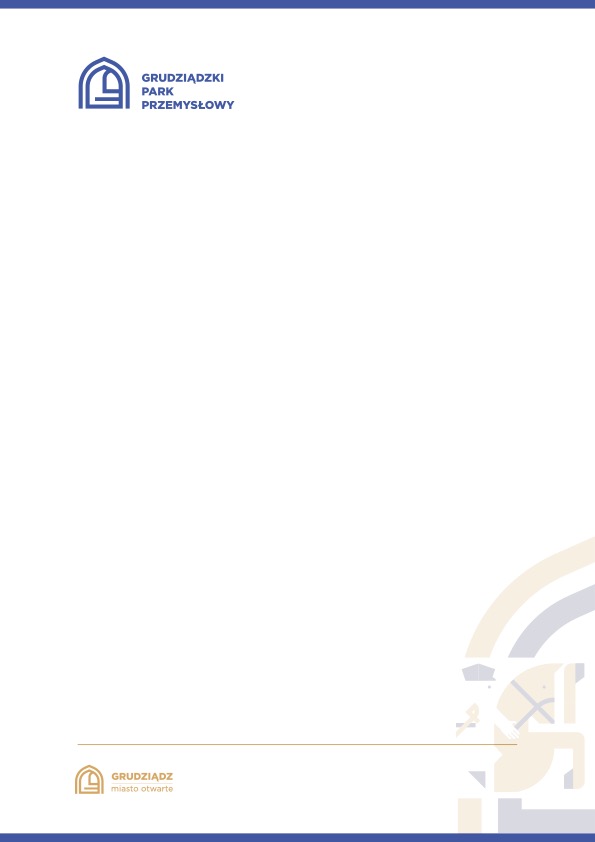 Lp.Nazwa WykonawcyCena zł bruttoI częśćI częśćI część1Zakład Usług Kominiarskich Krystyna Trędowicz                                            ul. Podgórna 386 300 Grudziądz NIP 876 106 90 96Czynność 1 Czyszczenie przewodów kominowych 5,04  zł bruttoCzynność 2 Sprawdzenie stanu technicznej sprawności przewodów kominowych wraz z czyszczeniem wentylacji zbiorczych 14,76 zł  bruttoCzynność 3  Sprawdzenie przewodów za 1 mb   1,84  zł  bruttoSprawdzenie podłączeń  za 1 sztukę 3,2zł  bruttoCzynność 4 Wykonywanie bieżących usług kominiarskichCena za 1 mb przewodu –67,65 zł  bruttoCena za sztukę  osadzenia drzwiczek rewizyjnych…86,10 zł  brutto II częśćII częśćII część2 ZAKŁAD USŁUG KOMINIARSKICH  Kazimierz Wierzchowski Ul. Mickiewicza 16a/686-300 GrudziądzNIP 8761025294,
8Czynność 1 Czyszczenie przewodów kominowych 5,04  zł bruttoCzynność 2 Sprawdzenie stanu technicznej sprawności przewodów kominowych wraz z czyszczeniem wentylacji zbiorczych 14,76 zł  bruttoCzynność 3  Sprawdzenie przewodów za 1 mb   1,85  zł  bruttoSprawdzenie podłączeń  za 1 sztukę 3,2 zł  bruttoCzynność 4 Wykonywanie bieżących usług kominiarskichCena za 1 mb przewodu –67,65 zł  bruttoCena za sztukę  osadzenia drzwiczek rewizyjnych…86,10 zł  bruttoIII częśćIII częśćIII część3ZAKŁAD USŁUG KOMINIARSKICH  Kazimierz Wierzchowski 86-300 GrudziądzUl. Mickiewicza 16a/6NIP 8761025294,
•Czynność 1 Czyszczenie przewodów kominowych 5,04  zł brutto•Czynność 2 Sprawdzenie stanu technicznej sprawności przewodów kominowych wraz z czyszczeniem wentylacji zbiorczych 14,76 zł  brutto•Czynność 3  Sprawdzenie przewodów za 1 mb   1,85  zł  bruttoSprawdzenie podłączeń  za 1 sztukę 3,2zł  brutto•Czynność 4 Wykonywanie bieżących usług kominiarskichCena za 1 mb przewodu –67,65 zł  bruttoCena za sztukę  osadzenia drzwiczek rewizyjnych…86,10 zł  brutto